Stagione Sportiva 2023/2024Comunicato Ufficiale N° 224 (Coppe) del 17/04/2024SOMMARIOSOMMARIO	1NOTIZIE SU ATTIVITÀ AGONISTICA	1DELIBERE DELLA CORTE SPORTIVA DI APPELLO TERRITORIALE	1ERRATA CORRIGE	2COMUNICAZIONI DELLA F.I.G.C.COMUNICAZIONI DELLA L.N.D.COMUNICAZIONI DEL COMITATO REGIONALENOTIZIE SU ATTIVITÀ AGONISTICACOPPA MARCHE PRIMA CATEGORIAGIUDICE SPORTIVOIl Giudice Sportivo Avv. Agnese Lazzaretti, con l'assistenza del segretario Angelo Castellana, nella seduta del 17/04/2024, ha adottato le decisioni che di seguito integralmente si riportano:GARE DEL 10/ 4/2024 DECISIONI DEL GIUDICE SPORTIVO Gara del 10/ 4/2024 REAL CAMERANESE - VIGOR MONTECOSARO CALCIO 
A seguito di ulteriori verifiche in merito ai provvedimenti assunti nel CU n. 221 del 15 aprile 2024, si modificano come segue le ammende a carico delle due Società: - Real Cameranese: € 400,00 per aver alcuni sostenitori durante tutta la gara fatto esplodere alcune bombe carta, per aver lanciato in campo un bicchiere d'acqua mezzo pieno, senza colpire, e per aver un proprio sostenitore, con megafono, intonato espressioni irriguardose nei confronti dell'allenatore della squadra avversaria - Vigor Montecosaro Calcio: € 250,00 per aver alcuni propri sostenitori, durante tutta la gara, acceso numerosi fumogeni PROVVEDIMENTI DISCIPLINARI In base alle risultanze degli atti ufficiali sono state deliberate le seguenti sanzioni disciplinari. SOCIETA' AMMENDA Euro 400,00 REAL CAMERANESE 
Vedi delibera 
Euro 250,00 VIGOR MONTECOSARO CALCIO 
Vedi delibera 		IL SEGRETARIO					IL GIUDICE SPORTIVO        	         Angelo Castellana					    Agnese LazzarettiLe ammende irrogate con il presente comunicato dovranno pervenire a questo Comitato entro e non oltre il 29/04/2024.Pubblicato in Ancona ed affisso all’albo del Comitato Regionale Marche il 17/04/2024.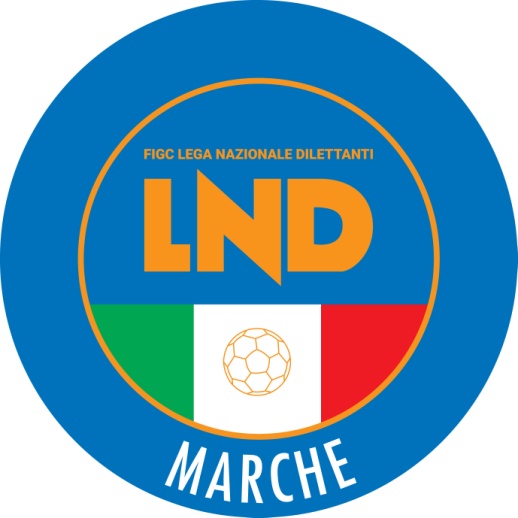 Federazione Italiana Giuoco CalcioLega Nazionale DilettantiCOMITATO REGIONALE MARCHEVia Schiavoni, snc - 60131 ANCONACENTRALINO: 071 285601 - FAX: 071 28560403sito internet: www.figcmarche.it                         e-mail: cr.marche01@lnd.itpec: marche@pec.figcmarche.it  Il Segretario(Angelo Castellana)Il Presidente(Ivo Panichi)